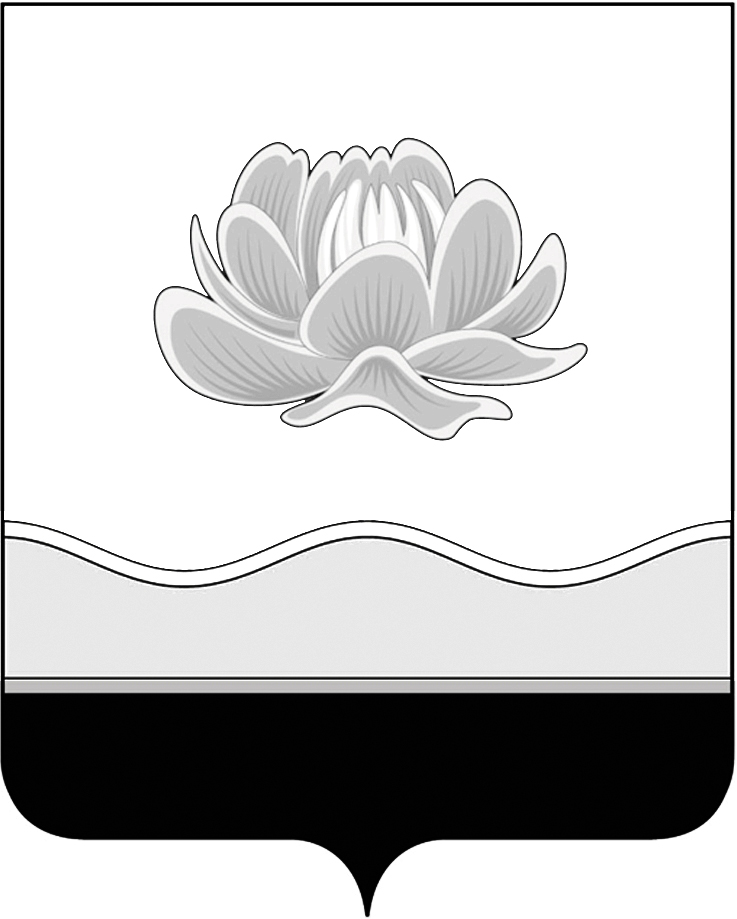 Российская ФедерацияКемеровская областьМысковский городской округСовет народных депутатов Мысковского городского округа(пятый созыв)Р Е Ш Е Н И Еот 28 май 2015г. № 35-нг. МыскиО внесении изменений в решение Совета народных депутатов Мысковского городского округа от 28.04.2015 № 30-н «Об установлении тарифов на услуги, предоставляемые муниципальным автономным учреждением Мысковского городского округа «Многофункциональный центр по оказанию государственных и муниципальных услуг»»	Руководствуясь пунктом 6 части 1 статьи 32 Устава Мысковского городского округа, Совет народных депутатов Мысковского городского округа	р е ш и л:1. В названии и по тексту решения Совета народных депутатов Мысковского городского округа от 28.04.2015 № 30-н «Об установлении тарифов на услуги, предоставляемые муниципальным автономным учреждением Мысковского городского округа «Многофункциональный центр по оказанию государственных и муниципальных услуг»» слова «муниципальное автономное учреждение Мысковского городского округа «Многофункциональный центр по оказанию государственных и муниципальных услуг»» заменить словами «муниципальное автономное учреждение Мысковского городского округа «Многофункциональный центр предоставления государственных и муниципальных услуг»» в соответствующих падежах.2. Настоящее решение направить главе Мысковского городского округа для подписания и опубликования (обнародования) в установленном порядке.3. Настоящее решение вступает в силу в день, следующий за днем его официального опубликования.4. Контроль за исполнением настоящего решения возложить на комитет Совета народных депутатов Мысковского городского округа по развитию экономики, бюджету, налогам и финансам (А.М. Кульчицкий).Председатель Совета народных депутатовМысковского городского округа                                                                      Е.В. ТимофеевГлава Мысковского городского округа                                                              Д.Л. Иванов«____»_______________2015г.	(дата подписания)